Table of ContentsLessons 1 and 2: Overview of the Bible	4Lessons 3 and 4: Genesis 1—Exodus 18	8Lesson 5: Exodus 19—Deuteronomy 34	12Lesson 6: Exodus 19—Deuteronomy 34	14Lesson 7: The Tabernacle, Priesthood, and Atonement	18Lesson 8: Invasion and Conquest of Canaan	20Lesson 9: The Judges	22Lesson 10: The United Kingdom	24Lesson 11:The Wisdom Literature	28Lesson 12: The Divided Kingdom	32Lesson 13: Judah Alone	36Lesson 14: Babylonian Captivity; Return and Rebuilding	40Lessons 15, 16: The Prophets	42Lesson 17: Years of Silence (Between the Testaments)	46Appendix: Chart of Old Testament Chronology	50Lessons 1 and 2: Overview of the Bible1.	The Bible is composed of __________ books. ________ books make up the Old Testament and 	___________ books are found in the New Testament.2.	The Old Testament was written in two languages, Hebrew and Aramaic.	a.	What two books of the Old Testament contain sections of Aramaic?3.	The Old Testament is sometimes divided into five sections.	a.	Law. Genesis through Deuteronomy	b.	History. Joshua through Esther	c.	Poetry and Wisdom. Job through Song of Solomon	d.	Major Prophets. Isaiah through Daniel	e.	Minor Prophets. Hosea through Malachi.4.	The New Testament was first written in Greek. 	a.	What Old Testament prophet foretold the rise of the Greek empire and compared its “great” 			ruler to a male goat?	b.	Which New Testament writer was a physician? Reference?	c.	Who wrote more New Testament books than any other writer?5.	The New Testament is sometimes divided into four sections.	a.	Gospels (Biographies). Matthew through John	b.	History. Acts	c.	Epistles (Letters). Romans through Jude	d.	Prophecy. Revelation6.	The Bible story. 	(While the story of the Bible can be broken down different ways, this outline is taken from Bob 	Waldron’s three-cycle approach to studying the Bible).Before the FloodThe FloodScattering of the PeopleThe PatriarchsExodus from Wandering in the WildernessInvasion and Conquest of The JudgesDivided Kingdom AloneBabylonian CaptivityReturn and RebuildingYears of SilenceLife of ChristEarly ChurchLetters to Christians7. 	Key dates.	a.	Abraham probably lived about 2000 B.C.	b.	The exodus. Ca. 1450 B.C.	c.	Division of the kingdom. Ca. 930 B.C.	d.	Fall of Samaria/end of . 721 B.C.	e.	First group of captives taken from . 605 B.C.	f.	Second group of captives taken from . 597 B.C.	g.	Destruction of Jerusalem/third group of captives taken from . 586 B.C.	h.	Fall of . 539 B.C.	i.	Return under Zerubbabel. 536 B.C.	j.	 completed. 516 B.C.	k.	Ezra’s return. 458 B.C.	l.	Walls of  rebuilt. 445/444 B.C.8.	Chronology of the Old Testament.	a.	From Genesis through 2 Kings the Bible story largely follows in chronological order.	b.	1 and 2 Chronicles cover the same years as 2 Samuel through 2 Kings.	c.	Ezra and Nehemiah complete the chronological story of the Old Testament.	d.	The story of Esther belongs in the period between Ezra 6 and 7.	e.	Job probably lived about the time of Abraham.	f.	Many of the Psalms were written by David (1 and 2 Samuel; 1 Chronicles). 	g.	Ecclesiastes, Song of Solomon, and most of the Proverbs were written by Solomon. (1 Kings;   		2 Chronicles).	h.	Isaiah prophesied during the last years of the  and the early years of Judah 			Alone. (2 Kings; 2 Chronicles)	i.	Jeremiah in the last days of Judah Alone and the beginning of the Babylonian Captivity.           		(2 Kings; 2 Chronicles)	j.	Lamentations is believed to have been written by Jeremiah soon after the fall of . (2 Kings and 2 Chronicles)	k.	Ezekiel was taken captive in 597 B.C. and did his prophesying in . (2 Kings; 2 Chron.)	l.	Daniel was taken captive in 605 B.C. and evidently spent the rest of his life in .           		(2 Kings; 2 Chronicles)	m.	Hosea lived shortly before  was taken captive by . (2 Kings)	n.	Joel. (Date is uncertain. Could be as early as 1 Kings or as late as Nehemiah.)	o.	Amos prophesied about the same time as Hosea. (2 Kings)	p.	Obadiah. (Date uncertain, but sometime in the period covered by 2 Kings and 2 Chronicles.)	q.	Jonah prophesied to  during the days of the . (2 Kings)	r.	Micah prophesied to  at about the same time as Isaiah. (2 Kings; 2 Chronicles)	s.	Nahum’s message announced the doom of . (2 Kings; 2 Chronicles)	t.	Habakkuk announced the coming of the Chaldeans. (2 Kings; 2 Chronicles)	u.	Zephaniah lived during the days of Josiah and foretold the destruction of . (2 Kings;    		2 Chronicles)	v.	Haggai helped inspire the people to rebuild the temple. (Ezra)	w.	Zechariah also helped with the rebuilding of the temple. (Ezra)	x.	Malachi probably lived somewhere around the time of Nehemiah.9.	Old Testament facts.	a.	Longest book?	b.	Longest chapter?	c.	Shortest chapter?	d.	Book named for a woman from ?	e.	Only one chapter book of the Old Testament?Lessons 3 and 4: Genesis 1—Exodus 181.	The Bible story.	a.	Before the flood (Creation). Genesis 1-5	b.	The flood. Genesis 6-10	c.	Scattering of the people. Genesis 11	d.	The Patriarchs. Genesis 12-50		1)	Abraham. Genesis 12-25		2)	Isaac. Genesis 25-27		3)	Jacob. Genesis 28-35		*)	Esau. Genesis 36		4)	Joseph. Genesis 37-50	e.	The exodus from . Exodus 1-18 (actually continues on to Num. 14)2.	Creation took place over a period of six days.	a.	Were the six days of creation long periods of time or twenty-four hour days? Support your 			answer.	b.	Unlike any other creature, man was created in the _______________ of God.	c.	What two passages from Gen. 1, 2 did Jesus quote in answer to a question about divorce?3.	The first sin.a.	List the consequences of sin for the serpent, the woman, and the man in Genesis 3.	b.	The woman was promised that her ____________ would bruise the __________ of the serpent.	c.	How did the Lord keep Adam and Eve from returning to the garden of Eden?4.	Why did Cain kill Abel?5.	What one man in the genealogy of Gen. 5 never died?	a.	Who lived the longest recorded life?6.	Why did God decide to destroy the world with a flood?	a.	Locate at least three NT references to Noah and/or the flood.	b.	Give the dimensions of the ark. Assuming the cubit to have been 18 inches, calculate the 			approximate volume of the ark.	c.	Why was a curse placed on Ham’s son ?	d.	From which of Noah’s sons were the Israelites descended? The Amorites?7.	Why did the Lord scatter the people at the ?8.	Abraham (Abram) left __________ of the Chaldeans and moved to ______________, where he 	remained until his father died.9.	Various promises were made to Abraham, but the three most important elements were that…	a.	He would become a great __________________. Gen. 12:2	b.	His descendants would be given the _______________ of . Gen. 12:7	c.	All nations would be blessed through his _______________. Gen. 22:18	d.	Where in the NT do we read that this third part of the promise referred specifically to Christ?	e.	In Gen. 15 the Lord told Abraham that the land promise would not be fulfilled for 					approximately 400 years.10.	Why did Abraham take Hagar as his concubine? How old was Abraham when Ishmael was born?11.	How old was Abraham when circumcision was commanded as the sign of the covenant?12.	Abraham was ___________ years old when Isaac was born.13.	Why were the cities of  and  destroyed?	a.	How many people escaped the destruction of  and ?	b.	What two nations were descended from ?14.	Sarah died at the age of _______________ and was buried in the cave of _________________, near 	the city of .15.	How old was Isaac when he married Rebekah? How did he “choose” his wife?16.	Abraham died at the age of ______________.17.	When Isaac was 60 his wife gave birth to twins. 	a.	Why did Esau sell his birthright to Jacob?	b.	How did Jacob deceive his father into giving him the blessing?	c.	Where did Jacob go to escape the wrath of Esau?18.	Where was Jacob when he had the dream of angels ascending and descending a ladder?	a.	Note that the three-fold promise was reaffirmed to Jacob.	b.	Be able to tell the story of how Jacob came to be married to both Leah and Rachel.	c.	List the 12 sons of Jacob and the four women who bore them.	d.	How did Jacob come to have the name ?19.	What nation was descended from Esau?20.	Why were the brothers of Joseph envious of him?	a.	Who stopped the others from killing him in Gen. 37?	b.	Which brother first suggested selling him?	c.	How did Joseph’s brothers convince their father that Jacob was dead?21.	Who was the mother of ’s twin sons, Perez and Zerah?22.	Why was Joseph thrown into prison?23.	Why did Pharaoh take Joseph from prison and make him governor over ?	a.	How old was Joseph when this happened?	b.	Which one of Joseph’s brothers offered to take the place of Benjamin when Benjamin had been 		accused of stealing Joseph’s cup?	c.	In what part of  did the family of Jacob settle?	d.	Why did the Israelites live separately from the Egyptians?24.	How did Ephraim come to be more highly blessed than his older brother Manasseh?	a.	Why was Jacob’s oldest son not given the birthright?	b.	Which two sons were told that their descendants would be scattered in ?	c.	The ________________ shall not depart from Judah, nor a _______________ from between his 		feet, until Shiloh comes.	d.	Where was Jacob buried?	e.	What oath did Joseph extract from his kinsmen just before his death?25.	Approximately how many “Israelites” moved to ?	a.	Why did Pharaoh come to fear the Israelites? What steps did he take to reduce their numbers?	b.	How did baby Moses survive Pharaoh’s death order?	c.	Why did Moses flee to the ? How old was Moses when he did this?26.	How old was Moses when the Lord appeared to him in the burning bush?	a.	What miraculous signs was Moses promised?	b.	Who was Moses’ spokesmen when he went back to ?27.	List the ten plagues God sent on the .	a.	What did the Israelites have to do to avoid the final plague?	b.	How many Israelites left ?	c.	Why did the Lord not lead the Israelites through the land of the Philistines?	d.	The Lord led the Israelites with a pillar of ____________ by day and a pillar of _____________ 		by night.28.	How did the Israelites cross the ?	a.	What new food did the Israelites eat on their way to ?	b.	Why was this food only given to them six days a week?	c.	Near Rephidim the Israelites were attacked by the _________________. 	d.	Who was chosen to lead  in their first battle?Lesson 5: Exodus 19—Deuteronomy 341.	We will cover Exodus 19—Deuteronomy 34 in three lessons. Lesson 5 will overview the historical 	content of Exodus and Leviticus. Lesson 6 will conclude the historical material found in 	Numbers and Deuteronomy and then Lesson 7 will focus on the Mosaic covenant, the priesthood, 	sacrifices, tabernacle, etc.2.	The Bible story.	a.	Before the flood. Genesis 1-5	b.	The flood. Genesis 6-10	c.	Scattering of the people. Genesis 11	d.	The Patriarchs. Genesis 12-50		1)	Abraham. Genesis 12-25		2)	Isaac. Genesis 25-27		3)	Jacob. Genesis 28-35		*)	Esau. Genesis 36		4)	Joseph. Genesis 37-50	e.	The exodus from . Exodus 1—Numbers 14 	f.	Wandering in the wilderness. Numbers 15—Deuteronomy 34 3.	 spent close to a full year at . Ex. 19—Num. 10 (58 ½ chapters)4.	The Lord’s covenant with .	a.	What did  have to do if they were to be God’s special treasure? Ex. 19:3-6	b.	Describe the appearance of  in Ex. 19.	c.	List the 10 Commandments.	d.	More basic elements of God’s law for  are found in Ex. 20:22—23:33.	e.	Note ’s acceptance of the terms of the covenant in Ex 19:8; 24:3, 7.		1)	Describe the things done by  in acceptance of the covenant in Ex. 24.	f.	Though still without a land in Ex. 24, the descendants of Abraham had grown into a nation.5.	Moses on .	a.	After the covenant had been accepted by , Moses went back on the mountain for forty 			days. Ex. 25-31 	b.	During this time he received detailed instructions regarding the tabernacle and garments for the 		priests.6.	The covenant is broken.	a.	Why did the people ask Aaron to make gods (or a god) for them in Ex. 32?	b.	What did the Lord threaten to do to  as punishment for the golden calf?7.	The intercession of Moses. Ex. 32-34	a.	The covenant had been broken and  was no longer going to enjoy the blessings of a special 		relationship with God (33:3).	b.	However, the intercession of Moses, one who spoke with God “face to face” (33:11), led to a 		renewal of the covenant.	c.	When Moses spoke with the Lord it would cause his face to shine (34:29-35). Locate a NT 			reference to this and explain why Moses used a veil to hide his face.	d.	Ex. 35-40 describes the building of the tabernacle, the making of the priestly garments, and the 		erecting of the tabernacle.8.	The book of Leviticus contains instructions given at .	a.	 1-7 provide details on sacrifices.	b.	 8-10 describe the beginning of the Aaronic (Levitical) priesthood.		1)	Why did two priests lose their lives at the beginning of their priestly ministry?	c.	 11-15 contain various laws related to clean and unclean things.	d.	The Day of Atonement (Yom Kippur) is described in Lev. 16.	e.	 17 deals with blood.	f.	 18-20 contain various laws and penalties for breaking the laws.		1)	According to Lev. 19:2, why were they to be holy?	g.	 21-25 deal with priests, sacrifices, and holy days.	h.	 26 describes the blessings that will accompany obedience and the curses that will follow 			disobedience. Cf. Deut. 28.	i.	 27 contains laws related to vows.Lesson 6: Exodus 19—Deuteronomy 341.	We are covering Exodus 19—Deuteronomy 34 in three lessons. 	a.	Please review Lesson 5 and its overview of the historical content of Exodus and Leviticus.	b.	In Lesson 6 we will conclude the historical material found in Numbers and Deuteronomy and 		Lesson 7 will focus on the Mosaic covenant, the priesthood, sacrifices, tabernacle, etc.2.	Numbers 1:1—10:10 take place at . Ca. 1450 B.C.	a.	 1, 2: Numbering and organization of Israelites capable of going to war.		1)	Total number of soldiers counted?		2)	Largest tribe?	b.	 3, 4: Numbering of the Levites and the duties of the three different Levite families.		1)	Age at which the Levites were numbered in ch. 3?		2)	Total number of Levites numbered?		3)	Which family of the Levites was responsible for transporting the tabernacle “furniture?”	c.	 5: Various laws.	d.	 6: Provides for the Nazirite vow and the priestly blessing.	e.	 7: Lists in detail offerings made by the leaders of .	f.	 8: More laws relating to the tabernacle and the Levites.	g.	 9: Provisions for those who were unable to eat the Passover.	h.	 10: Instructions for signal trumpets.3.	Num. 10:11—14:45 conclude the Exodus from .	a.	 10: Departure from .	b.	 11: ’s murmuring, along with God’s provision and punishment.		1)	What was the complaint in 11:4-6?		2)	How did the Lord help Moses care for the people?		3)	What did the name Kibroth Hattaavah signify?	c.	 12 tells of the complaint of Miriam and Aaron.	d.	Ch. 13, 14: Twelve spies are sent into the  and then the Israelites refused to enter.		1)	All twelve spies agreed that  flowed with ______________ and _______________, 			but ten thought the _______________ were too strong.		2)	What two spies had enough faith in God’s power to believe the land could be taken?		3)	The Lord threatened to destroy the nation of  and start over again with Moses, but 				Moses interceded for the people.		4)	Upon whom did the Lord pronounce the death sentence in ch. 14?		5)	What happened when  decided to invade the land despite Moses’ warning that the 				Lord would not be with them?4.	Num. 15—Deut. 34 cover the Wandering in the Wilderness.	a.	 15: More Mosaic regulations, along with the story of a man who was put to death for 			violating the Sabbath.	b.	 16, 17: Rebellion led by Korah, Dathan, and Abiram.		1)	What was the complaint against Moses and Aaron?		2)	How were the leaders of the rebellion killed?		3)	How were the 250 leaders who followed Korah killed?		4)	Why did the Lord kill 14,700 Israelites with a plague?		5)	Where was Aaron’s rod when it budded in ch. 17?		6)	What was the purpose of this miracle?	c.	 18: Laws relating to the priests and Levites.	d.	Num. 19: Provisions for cleansing from the defilement of a dead body.	e.	Num. 20: Moses’ sin at Kadesh Barnea.		1)	Took place at the beginning of the 40th year in the wilderness.		2)	In Num. 20  begins to journey toward .		3)	Who became high priest after the death of Aaron?	f.	In ch. 21 the Israelites took control of the land east of the . (Though not part of the 			promise to Abraham, it became part of Israel’s territory.)		1)	Why were the people afflicted with fiery serpents, and what was the cure?		2)	What two kings were defeated in Num. 21?	g.	Num. 22-24: Balaam’s failed attempt to curse .		1)	What two nations conspired to hire Balaam? 22:7	h.	Num. 25: Israelites committed harlotry and paid a steep price for it. 		1)	How many died in this plague?	i.	 26: The Israelites are numbered again.		1)	How many of the soldiers numbered in ch. 1 were still alive?	j.	Ch. 27-30: Various laws of inheritance, offerings, and vows.	k.	 31: Vengeance was taken on the Midianites.	l.	Num. 32: 2 ½ tribes were given permission to settle in the land east of the Jordan.		1)	Why was Moses initially upset by their request?	m.	 33: Review of the journeys of .	n.	 34: Describes the boundaries of  and lists the names of the leaders responsible for 		dividing the land.	o.	 35: Provides for 48 Levitical cities and 6 cities of refuge.	p.	 36: Answers a question about the marriage of female heirs.5.	Deuteronomy concludes the Wandering in the Wilderness.	a.	While the name means second law, Deuteronomy is not a second law, but it does contain a 			review of the Law revealed at .	b.	It takes place in the plains of  shortly before the death of Moses and consists largely of a 		series of speeches in which Moses exhorts the people to be faithful to God.	c.	 1-11: Largely a review of ’s failures during the 40 years in the wilderness.	d.	 12-26: Reminds the new generation of the details of the Law they are to keep.	e.	 27-30: Curses of disobedience and the blessings of obedience.	f.	Ch. 31, 32: Joshua is established as Moses’ successor and Moses teaches the people a song of 		warning.	g.	Deut. 33: Moses blesses the tribes of .	h.	 34: The death of Moses.		1)	What was Moses allowed to see just before his death?		2)	How old was he when he died?Lesson 7: The Tabernacle, Priesthood, and Atonement1.	During the time spent at   the Lord entered into a covenant with . This covenant 	remained in force for almost 1,500 years, but ended with the death of Christ (Heb. 9:11-17). This 	lesson looks at the tabernacle, the Aaronic (Levitical) priesthood, and the Day of Atonement, three 	elements of the covenant that should have special meaning to us.2.	The purpose of the tabernacle.	a.	Why were they to make a sanctuary for God? Ex. 25:8	b.	In Ex. 29:43-46, what reason did the Lord give for bringing  out of ?	c.	What did the glory of the Lord do when the tabernacle was completed?	d.	Christians today are a holy temple being built together for a _____________ ____________ of 		God in the Spirit.  Eph. 2:20-22 (The KJV will only have one word for the two blanks.)	e.	The tabernacle of the Law of Moses is referred to as a copy of what things in Heb. 9:23, 24?3.	The tabernacle itself.	a.	The tabernacle was a portable structure approximately 45’x15’x15’ and was divided into two 		parts, the  and the Most Holy Place (or Holy of Holies).	b.	What did the Lord stress about the building of it in Ex. 25:9, 40; 26:30?	c.	The tabernacle had a framework of acacia boards (overlaid with gold) that were set in heavy 			silver sockets. It was then covered with four layers of cloth and skin. From the inside moving 		out they were linen, goats’ hair, rams’ skin, and badgers’ skin.		1)	There is some question about the animal used for the outermost layer. Rather than badger, 			some translations have porpoise, seal, sea cow, and goat.	d.	A special veil was made to divide the  from the . Ex. 26:31-35	e.	What creatures were woven into the curtains of linen and the dividing veil? Ex. 26:1, 31?		1)	How were Adam and Eve kept from returning to the garden of Eden and its tree of life? 				Gen. 3:22-24	f.	The tabernacle itself was surrounded by a courtyard approximately 150’x75’. The courtyard 			was a white linen “fence” about 7 ½ feet high.4.	The furnishings of the tabernacle. Ex. 25, 30, 37, 38	a.	The courtyard contained two items, a bronze laver and the altar of burnt offerings.	b.	The Holy Place contained the table of showbread (Presence), the golden lampstand, and the 			altar of incense.	c.	The ark of the covenant in the  served more than one purpose. Ex. 25:10-22		1)	The “box” contained the Testimony or covenant God had made with .		2)	The “lid” served as the Mercy Seat where the blood of atonement was sprinkled.		3)	God’s Presence was manifested above the mercy seat between the two cherubim.4.	The priesthood.	a.	Aaron and his sons were selected to be priests. Ex. 28:1		1)	Aaron was from the tribe of Levi, but only his direct descendants could serve as priests.		2)	While the Levites as a whole could not serve as priests, what special responsibility were 			they given? Num. 1:47-54	b.	The priests wore special clothing designed for ______________ and _______________.        		Ex. 28:2, 40	c.	What was engraved on the two shoulder stones of the high priest’s ephod? On the 12 stones of 		the breastplate? Ex. 28:9-12, 15-21, 29	d.	What was engraved on the gold plate attached to the high priest’s turban? Ex. 28:36-38	e.	Our high priest today always lives to make _______________ for us. Heb. 7:20-285.	The Day of Atonement. Lev. 16	a.	Define the word atonement.	b.	What was done with the two goats on this day? Lev. 16:7-10, 15-22	c.	Lev. 16:29 says that they were to afflict their souls on this day. What did this mean?	d.	Read about our Day of Atonement in Heb. 9:6-14, 23-28.Lesson 8: Invasion and Conquest of Canaan1.	The Bible Story.	a.	Before the Flood. Gen. 1-5	b.	The Flood. Gen. 6-10	c.	Scattering of the People. Gen. 11	d.	The Patriarchs. Gen. 12-50	e.	Exodus from . Ex. 1—Num. 14 (Ca. 1450 B.C.)	f.	Wandering in the Wilderness. Num. 15—Deut. 34	g.	Invasion and Conquest of . Joshua 1-24 (Ca. 1405 B.C.)2.	When did the Lord first promise to give the  to Abraham’s descendants?3.	Where were the Israelites encamped when Moses died?4.	Which tribes had already asked for their inheritance on the eastern side of the ?5.	Crossing the . Joshua 1-4	a.	How many times in ch. 1 was Joshua urged to be strong and of good courage?	b.	What reasons did Rahab give for hiding the spies in ch. 2?	c.	How did the Israelites get across the ?6.	The Central Campaign. Joshua 5-8	a.	Before beginning the conquest the males of  were circumcised. Note the connection 			between circumcision and the land promise in Gen. 17:1-14.	b.	Who appeared to Joshua at the end of ch. 5?	c.	How were the Israelites able to take the city of ?	d.	Why did they initially suffer defeat at Ai?	e.	Read Joshua 8:30-35. In essence, they were claiming the land as their own. Cf. Deut. 27.7.	The Southern Campaign. Joshua 9, 10	a.	How did the Gibeonites trick Joshua and the Israelites into making a treaty with them?	b.	How did the Lord aid  in defeating the kings of the south?8.	The Northern Campaign. Joshua 11	a.	Josh. 11:18 notes that the conquest took a long time. The book never gives a specific number, 		but based on the words of Caleb in Josh. 14:6-10 we know it was approximately six years.9.	List of conquered kings. Joshua 12	a.	How many kings were defeated by Joshua?10.	Division of the land. (The Land Promise is fulfilled). Joshua 13-21	a.	How old was Caleb when he asked for his inheritance? Josh. 14	b.	Use a map to visualize where each of the tribes received their inheritance.	c.	How many cities were the Levites given?	d.	List the six cities of refuge. Joshua 20	e.	Though work remained to be done after the death of Joshua, the land promise was viewed as 			fulfilled. Josh. 21:43-4511.	The 2 ½ tribes return home. Joshua 22	a.	Why did the majority in  threaten war against the 2 ½ tribes?12.	Joshua’s challenge: Avoid the Corruption of the Canaanites. Joshua 23	a.	What would happen if the Israelites made marriages with the remnant of the Canaanites? Josh. 		23:11-1313.	Joshua’s challenge: Choose the One Whom You Will Serve. Joshua 24	a.	What choices did Joshua offer those who did not want to serve the Lord?	b.	What choice did the people make that day?	c.	How long did  remain faithful to the Lord? Josh. 24:31	d.	Where were the bones of Joseph buried? Josh. 24:32Lesson 9: The Judges1.	The Judges.	a.	The period of the Judges covers the books of Judges, Ruth, and 1 Samuel 1-8.	b.	Fifteen judges are listed in these books.		1)	Othniel		2)	Ehud		3)	Shamgar		4)	Deborah		5)	Gideon		6)	Abimelech (Not chosen by God)		7)	Tola		8)	Jair		9)	Jephthah		10)	Ibzan		11)	Elon		12)	Abdon		13)	Samson		14)	Eli		15)	Samuel2.	The book of Judges. 	a.	Covers the first thirteen judges in ch. 1-16.	b.	 17, 18 tell of how some from Dan came to settle in the north. (The events of these chapters 		probably took place fairly early in the period of the Judges.)	c.	 19-21tell of the sordid crime committed in Gibeah and how Benjamin was almost 				completely annihilated. Since Phinehas, grandson of Aaron, was high priest (20:27, 28) it could 		not have been too many years after the death of Joshua.3.	The book of Ruth.	a.	The story of how a young Moabite came to be part of God’s family and in the lineage of David.	b.	The book is set “in the days when the judges ruled,” but exactly when is uncertain.4.	1 Samuel 1-8.	a.	1 Samuel serves as a bridge between the Judges and the .	b.	The story of Eli is told in ch. 1-4, but in those chapters the real emphasis is on Samuel, his birth 		and then his selection as God’s prophet.	c.	In ch. 8 the people came to Samuel and requested that he appoint a king to rule over them.5.	The cycle of the period of the Judges.	a.	A recurring cycle can be found throughout the approximately 350 years of this portion of Bible 		history.	b.	ApostasyOppressionRepentanceDeliverancePeaceApostasy….6.	Understanding the apostasy and wickedness of that period.	a.	What had  failed to do according to Judges 2:1-3? Cf. 3:5, 6.	b.	A generation arose that did not _____________ the _____________ nor the _____________ 		which He had done for . Judges 2:7, 10	c.	In those days there was no ______________ in ; everyone did what right in __________ 				__________ ___________. Judges 17:6; 21:257.	Which judge killed 600 Philistines with an ox goad?8.	Why did Gideon reduce his army down from 32,000 to 300?9.	How did Samson die?10.	How many Benjamite men were killed in Judges 20?11.	How did Ruth “propose” to Boaz?12.	Why did the Lord bring judgment on the house of Eli? 1 Samuel 2, 313.	Why did the Philistines return the ark of the covenant to ? 1 Samuel 5, 614.	In commemoration of a victory over the Philistines, Samuel set up a stone and called it 	_________________. 1 Samuel 715.	What reasons did  give for wanting a king? 1 Samuel 8Lesson 10: The United Kingdom1.	Review of the Bible Story.	a.	Before the Flood. Gen. 1-5	b.	The Flood. Gen. 6-10	c.	Scattering of the People. Gen. 11	d.	The Patriarchs. Gen. 12-50	e.	Exodus from . Exodus 1—Num. 14	f.	Wandering in the Wilderness. Num. 15—Deut. 34	g.	Invasion and Conquest of . Joshua 1-24	h.	The Judges. Judges 1—1 Sam. 8	i.	. 1 Sam. 9—1 Kings 11; 1 Chronicles 1—2 Chronicles 9 (Ca. 1050-930 B.C.)		1)	Saul. 1 Sam. 9-31; 1 Chron. 10		2)	David. 2 Sam. 1-24; 1 Chron. 11-29			a)	The Scriptures cited cover the reigns of these three kings, but the references could 					easily be divided differently. With few exceptions, David is the main focus of 1 Sam. 				16-31 even though he was not yet king.		3)	Solomon. 1 Kings 1-11; 2 Chron. 1-9		4)	In addition to the historical material in 1 Sam.—2 Chron., much of the Wisdom Literature 			belongs to the period of the .2.	Why had  requested a king? 1 Sam. 83.	The selection and reign of Saul.	a.	Saul was from the tribe of ________________.	b.	When Saul began he was a humble, talented leader, but became filled with pride, disobeyed 			God, was envious of David, consulted a medium, and died in defeat.	c.	How did Saul react when some questioned his selection as king? 1 Sam. 10:25-27; 11:12, 13	d.	How did Saul rally the nation and rescue Jabesh Gilead? 1 Sam. 11	e.	What acts of disobedience did Saul commit in 1 Sam. 13 and 15? How did he attempt to explain 		or justify these actions?	f.	Why did Saul want to kill David?	g.	Who was killed in 1 Sam. 22 because of aid given to David?	h.	How was Saul killed? 1 Sam. 31	i.	Read 1 Chron. 10:13, 14.4.	David was selected as the second king of  years before Saul died.	a.	What was David’s hometown? 1 Sam. 16	b.	What event first brought David notoriety in ? 1 Sam. 17	c.	Who became David’s closest friend? 1 Sam. 18:1-3	d.	Twice, while Saul was seeking his life, David had opportunities to kill Saul but refused to do so. 		1 Sam. 24, 26	e.	Where did David spend the last year and four months of Saul’s life? 1 Sam. 27:1-75.	The reign of David.	a.	In what city did David reign for the first seven years and six months? 2 Sam. 5:4, 5	b.	Which one of Saul’s sons sought to become king after his father’s death?	c.	Who was the commander of David’s army?	d.	What mistake did David make in 2 Sam. 6 (1 Chron. 13)?	e.	What did David seek to do in 2 Sam. 7 (1 Chron. 17), only to be told that this job would belong 		to his son?	f.	David’s sin with Bathsheba (2 Sam. 11) caused great suffering for David, his family, and . 		List the consequences Nathan the prophet warned would take place. 2 Sam. 12:10-14	g.	Whose rebellion drove David from  in 2 Sam. 15?	h.	How did this rebel leader die? 2 Sam. 18	i.	Though David was not allowed to build the temple, 1 Chron. 21, 28, and 29 stress that David 		went to great effort and expense to assemble many of the materials that would be used in its 			construction.6.	The reign of Solomon.	a.	Which one of Solomon’s half-brothers tried to usurp the throne? 1 Kings 1	b.	What did Solomon request in 1 Kings 3:5-9? What additional things was he promised (1 Kings 		3:10-14)? Which of the additional blessings was conditioned upon obedience to God?	c.	Note the peace and prosperity in the days of Solomon. 1 Kings 4:20-28	d.	______________ king of  supplied cedar and cypress for the temple.	e.	How long did it take to build the temple? 1 Kings 6:37, 38	f.	What was said to have filled the temple in 1 Kings 8:10-13?	g.	The queen of  had heard of Solomon’s great wisdom, but after visiting proclaimed, “…the 				_______________ was not told me. Your ________________ and _______________ exceed 		the fame of which I heard.” 1 Kings 10:1-7	h.	Read the account of Solomon’s wealth in 1 Kings 10:14-29 and then read the warnings in Deut. 		17:14-20.	i.	Who was able to turn Solomon’s heart away from allegiance to the Lord? 1 Kings 11:1-8	j.	Because of Solomon’s sin the kingdom divided after his death.7.	Memorable verses from this period.	a.	1 Sam. 14:6; 15:22, 23; 16:7; 17:45-47; 26:9-11	b.	2 Sam. 7:12-16; 12:12, 23; 18:33; 24:24	c.	1 Kings 8:27, 56	d.	1 Chron. 15:13, 15Lesson 11:The Wisdom Literature*.	Give Us a King by Bob and Sandra Waldron has introductions, outlines, and summaries of the five 	books of the Wisdom Literature that most would find helpful. Give Us a King is primarily a study of 	the  and is an invaluable aid when studying the lives of Saul, David, and Solomon.1.	Job.	a.	While the story of Job probably took place about the time of the Patriarchs, the book was likely 		not written until the time of Solomon, or perhaps even a little later. 	b.	Summary: The Lord allowed Satan to afflict Job so that this righteous man suffered the loss of 		his possessions, his children, and his health. When all of this adversity had come upon Job, 			three friends came to mourn with him and comfort him. The friends ended up telling Job that his 		sins were responsible for his suffering, while Job insisted on his innocence. A fourth man then 		spoke up and rebuked Job for his self-justification, and also rebuked his three friends for their 		condemnation of Job. Finally, the Lord Himself spoke and basically told Job and his friends that 		He was still the Almighty and they didn’t know what they were talking about. At the end of the 		book Job’s losses were restored to him double.	c.	Purpose of the book?		1)	“Does Job fear God for nothing?” Satan made the claim that Job only served God for what 			he could get out of Him (1:9). The essence of the book is a test—will a man serve God 				simply because He is the Almighty or must God “bribe” one to serve Him?		2)	Other lessons can be learned from the book, but the main emphasis of the book is found in 			ch. 38-41 when God speaks, asserts His power and authority, and declares that no one is 			worthy to question Him and His ways.	d.	How did Job react when he was told that his oxen, donkeys, sheep, camels, servants, and 			children had been taken from him?	e.	What was his response to his wife when she urged him to curse God and die?	f.	 3-31 contain three rounds of speeches. Job opened with an “introductory” lament. After the 		introduction, there is a pattern of Eliphaz, Bildad, and Zophar speaking and Job answering, 			though in the third round Zophar did not speak. When the speeches began the friends told Job 		that he needed to repent of whatever sin he might have committed. As the speeches continued 		they made specific accusations against him. Job responded with protests of innocence and even 		proclaimed that he would like to talk to God and defend himself.	g.	Elihu spoke in ch. 32-37. Why was he angry? 32:1-3	h.	What challenge did the Lord issue Job in 38:2, 3 and 40:6, 7?	i.	How long did Job live after this ordeal? 42:16, 172.	Psalms.	a.	This book has been called the Jewish hymnal. It contains 150 songs covering a variety of topics, 		emotions, etc. 	b.	Structurally, the book has five sections (books). These are 1-41; 42-72; 73-89; 90-106; 107-150.	c.	David wrote more of the psalms than anyone else, but there are also psalms attributed to the 			sons of Korah, Ethan, Heman, Asaph, Solomon, and Moses.	d.	What is the longest of the psalms? Shortest?	e.	In which psalm did David refer to Jesus as a priest according to the order of Melchizedek?	f.	What psalm is quoted in the prayer of the apostles in Acts 4:25, 26?3.	Proverbs.	a.	Proverbs is a book of practical wisdom and is invaluable in avoiding many of life’s pitfalls. In 		this book we are not just told how to please God, but also how to have a better life here.	b.	 1-29 are attributed to Solomon, though ch. 25-29 were copied by Hezekiah’s men. 	c.	 30 is credited to Agur.  31:1-9 contains the words of King Lemuel. It is unclear if 31:10-		31 continues the words of Lemuel or contains divinely collected wisdom from an unnamed 			source.	d.	What is the beginning of knowledge and wisdom? 1:7; 9:104.	Ecclesiastes.	a.	In this book Solomon declares that life “under the sun” can be unfair (1:14, 15; 9:11, 12) and 		can seem quite empty if one expects to find satisfaction in worldly pleasures.	b.	Yet, Solomon exhorts his readers to seek to enjoy life, work, home, etc. as best they can despite 		life’s uncertainties and inequities. Despite its unfairness, much of life is good and pleasurable.	c.	However, the key to the book is the conclusion. Don’t live life under the sun as though this life 		is the end of our existence. Put God and His commandments first, for there will be a day of 			accounting. 12:13, 14	d.	Ecclesiastes has some Proverbs-like observations that can stand alone (e.g. 4:5, 6, 9-12; 7:1-4; 		8:11; 10:1), but unlike Proverbs it needs to be seen as a unit leading one to the realization that 		God is in charge and we must choose to serve Him from our youth. 11:9—12:75.	Song of Solomon.	a.	“The Song of Solomon is a love song. The writer deals beautifully and chastely with the 			feelings of affection, romance, and sexual attraction which enter into the courting process and 		into marriage.” Give Us a King, p. 136	b.	Some treat the book as an allegory (fictional story) that represents God’s love for  or 			Christ’s love for the church. Others believe that while the two lovers were real, the story was 		included in the Scriptures as a type of Christ and the church.	c.	More likely is that the idea that the Wisdom Literature is rounded out with a celebration of love 		with all its passion as a gift from God.	d.	Most modern translations (including the NASB, NKJV, ESV, and NIV) indicate different 			speakers at various places.		1)	E.g. in the NKJV you have “THE SHULAMITE” speaking in 1:2-4a and “THE 					BELOVED” in 1:8-10. The ESV uses “SHE” and “HE.” for these same verses.		2)	Though translators cannot be certain about every verse, these titles or headings are based 			on the gender of Hebrew pronouns, plural and singular usages, etc.	e.	If the Song of Solomon is a celebration of love, there are still two different interpretations that 		should be considered.		1)	Some see it as a collection of poems celebrating the love between a man and his wife, in 			particular Solomon and one of his wives.		2)	Others see it as a dramatic poem that tells the story of a Shulamite woman who is in love 			with a shepherd, but being wooed by Solomon for his harem. In the end true love wins out 			and she sticks with her beloved shepherd.Lesson 12: The Divided Kingdom1.	Recommended study guide: Till There Was No Remedy by Bob and Sandra Waldron. In addition to 	material on the historical books of the , it contains an introduction and overview of 	the prophets of that period.2.	Review of the Bible Story.	a.	Before the Flood. Gen. 1-5	b.	The Flood. Gen. 6-10	c.	Scattering of the People. Gen. 11	d.	The Patriarchs. Gen. 12-50	e.	Exodus from . Exodus 1—Num. 14	f.	Wandering in the Wilderness. Num. 15—Deut. 34	g.	Invasion and Conquest of . Joshua 1-24	h.	The Judges. Judges 1—1 Sam. 8	i.	. 1 Sam. 9—1 Kings 11; 1 Chronicles 1—2 Chronicles 9 (Ca. 1050-930 B.C.)	j.	Divided Kingdom. 1 Kings 12—2 Kings 17; 2 Chronicles 10—31 (Ca. 930 B.C.-721 B.C.)		1)	While the account in 1 and 2 Kings covers both  and , 2 Chronicles keeps its 				focus on .3.	The division of the kingdom.	a.	Why did the Lord tear the kingdom from Solomon’s son? 1 Kings 11:1-13	b.	What did the Lord promise to do for Jeroboam if he would be obedient to Him? 1 Kings 11:38	c.	Who was the prophet that conveyed this message to Jeroboam?	d.	What request did Jeroboam and the assembled Israelites make of Rehoboam in 1 Kings 12? 			What was Rehoboam’s response?	e.	Why did Jeroboam build two golden calves?	f.	Who emigrated from  to  after Jeroboam made his changes in the worship? 2 Chron. 		11:13-17 (Something similar happened during Asa’s reign. 2 Chron. 15:9)4.	Overview of .	a.	 had 19 kings during its approximately 210 years of existence as a separate nation, and all 		were unfaithful to the Lord.	b.	While the throne in  remained, with one brief exception, in the family of David, the kings 		of  came from nine different families.	c.	Eight kings of  were assassinated by their own people. (This includes Zimri who burned 		the house down around himself while Omri had the city under siege).	d.	In the days of Menahem the Assyrians forced  to pay tribute to them. 2 Kings 15:17-22	e.	Under Pekah much of the nation was taken into captivity by . 2 Kings 15:27-29	f.	The end came during the reign of Hoshea. 2 Kings 17		1)	What had Hoshea done to anger Shalmaneser king of ?	g.	The Assyrians repopulated  with other people they had taken captive and produced the 			Samaritans, a people who were of mixed ancestry and a corrupted worship.5.	Overview of .	a.	During the Divided Kingdom Judah had 13 rulers, all except one from the house of David.	b.	While  had its share of evil rulers, it was also blessed with several good, righteous rulers. 		1)	Though Asa showed weakness of faith at the end, for most of his reign he was faithful to 			the Lord and sought to bring spiritual reform to . 1 Kings 15; 2 Chron. 14-16			2)	While Jehoshaphat was too cooperative with , he was dedicated to the Lord and 				sought to eliminate idolatry throughout the land. 1 Kings 22; 2 Chron. 17-20		3)	Amaziah served God through at least part of his reign, though never as wholeheartedly as 			he should have. 2 Kings 14; 2 Chron. 25		4)	While Uzziah sinned in seeking to offer incense, his fifty-two year reign was one of reform 			and service to God. 2 Kings 15; 2 Chron. 26		5)	Jotham was another good influence in . 2 Kings 15; 2 Chron. 27		6)	Hezekiah was king of  when  fell. His righteous influence was a key factor in 			helping Judah survive the Assyrian onslaught. 2 Kings 18; 2 Chron. 29-317.	The prophets.	a.	Several pre-literary prophets lived during this time period, with Elijah and Elisha the best 			known. 	b.	The dates of Obadiah and Joel are uncertain, but they may have lived during the time of the 			.	c.	Jonah, Amos, and Hosea prophesied to . (Jonah is best known for being sent to Nineveh, 		but 2 Kings 14:25 cites the fulfillment of his prophecy regarding Israel.)	d.	Isaiah and Micah began to prophesy to  before the fall of , but their work carried 			over into the time of Judah Alone.8.	Why did Asa become angry with Hanani? 2 Chron. 169.	How long did Zimri reign? 1 Kings 1610.	Omri made the city of _________________ his capital. 1 Kings 16:21-2811.	Who was said to have stirred Ahab up to do wickedness? 1 Kings 21:2512.	Elijah had a contest with ___________ prophets of Baal on . 1 Kings 1813.	How many Israelites had not bowed to Baal according to 1 Kings 19?14.	How did Elijah’s earthly life end?15.	List four miracles performed by or at the direction of Elisha.16.	How did Athaliah become the ruler of ? 2 Kings 11; 2 Chron. 2217.	Why was Uzziah (Azariah) struck with leprosy? 2 Chron. 2618.	Some memorable verses from this period.	a.	1 Kings 12:28; 16:30-33; 18:17, 18, 20:11; 21:25	b.	2 Kings 5:8-14; 6:15-17; 9:22	c.	2 Chron. 14:11; 15:1, 2; 16:7-9; 19:1, 2; 24:24; 26:5, 15, 16Lesson 13: Judah Alone1.	Review of the Bible Story.	a.	Before the Flood. Gen. 1-5	b.	The Flood. Gen. 6-10	c.	Scattering of the People. Gen. 11	d.	The Patriarchs. Gen. 12-50	e.	Exodus from . Exodus 1—Num. 14	f.	Wandering in the Wilderness. Num. 15—Deut. 34	g.	Invasion and Conquest of . Joshua 1-24	h.	The Judges. Judges 1—1 Sam. 8	i.	. 1 Sam. 9—1 Kings 11; 1 Chronicles 1—2 Chronicles 9 (Ca. 1050-930 B.C.)	j.	Divided Kingdom. 1 Kings 12—2 Kings 17; 2 Chronicles 10—31 (Ca. 930-721 B.C.)	k.	 Alone. 2 Kings 18—25; 2 Chronicles 32-36 (721-586 B.C.)		1)	In addition to the material found in 2 Kings and 2 Chronicles, the book of Jeremiah also 			contains historical material from this time period.2.	Summary of  Alone.	a.	In the 40 or so years following the fall of  the tiny nation of  continued to deal 			with the Assyrians. They were able to avoid complete devastation, but were greatly weakened 		by the attacks. 2 Kings 18:13-16	b.	Micah had warned of complete devastation (Micah 3:12), but the righteous king Hezekiah, 			assisted by the prophesying of Isaiah and Micah, was able to save  from Assyrian 				captivity.	c.	Unfortunately, Hezekiah was succeeded by a wicked son named Manasseh who reigned for 55 		years and wielded a terrible influence on . 2 Kings 21:16	d.	Though Manasseh repented near the end of his life, he was followed by his own wicked son 			Amon.	e.	But in 640 B.C. eight year old Josiah came to the throne, and in the twelfth year of his reign he 		began an intensive reform and restoration effort in .	f.	In 609 B.C. Josiah was killed by the Egyptian army as he sought to prevent  from helping 		the Assyrians.	g.	Josiah was followed on the throne by an evil son named Jehoahaz who only reigned for three 		months before being taken captive to .	h.	Pharaoh Necho then placed Jehoiakim, another son of Josiah, on the throne. Jehoiakim’s evil 		reign lasted from 609 to 598 B.C.	i.	During the reign of Jehoiakim the Babylonians forced  to submit to their authority and 			took a small group of captives back to  in 605 B.C.	j.	Jehoiakim was followed by his son Jehoiachin (Jeconiah, Coniah) who reigned for three months 		before being taken to  along with a large group of captives in 597 B.C.	k. 	Nebuchadnezzar then made Zedekiah, another son of Josiah, king. In the ninth year of his reign 		Zedekiah rebelled against . Nebuchadnezzar then came, besieged , and in 			Zedekiah’s eleventh year  was destroyed and many more captives were taken to 			.	l.	The Babylonians allowed a remnant to remain in , but when Gedaliah, the governor 			appointed by , was murdered the remnant fled to .3.	Prophets of this time period.	a.	Both Isaiah and Micah began to prophesy during the last years of the  and 			continued into the period of Judah Alone.	b.	Nahum, Habakkuk, and Zephaniah all prophesied during this period. 	c.	Jeremiah began to prophesy ca. 627 B.C. and continued his prophetic work throughout the last 		years of . After the fall of  he was taken to  with the remnant.	d.	Daniel was taken captive in 605 B.C. and did all of his prophetic work while serving in the 			royal courts of the conquering kings.	e.	Ezekiel was taken captive in 597 B.C. and began to prophesy in the 5th year of captivity. While 		he began to prophesy before the destruction of , all of his work was done among the 		captives in .4.	Important world developments.	a.	Under Nabopolassar Babylon established its independence from  in 625 B.C.	b.	In 612 B.C. the combined forces of the Medes and Babylonians destroyed , capital of 		.	c.	In 609 B.C. the Assyrians suffered a final defeat at Haran.	d.	From 609 B.C. to 605 B.C. the Egyptians were the controlling power from  to the 				. 	e.	In 605 B.C, Nebuchadnezzar, crown prince of , attacked the Egyptians at  		and pushed them back to their borders. It was at this time that  made Jehoiakim his 			vassal and carried a small group into captivity.5.	Questions.	a.	What did Hezekiah do with the letter sent to him by the Assyrian king? 2 Kings 19:14-19	b.	Hezekiah’s life was extended _____________ years because of his prayer. 2 Kings 20	c.	How did Manasseh “escape” his own personal captivity? 2 Chron. 33	d.	What reason was given for the destruction of  in 2 Kings 24:1-4?	e.	What “lost” item was found during the restoration of the temple? 2 Kings 22; 2 Chron. 34	f.	Whose prophecy did Josiah fulfill in 2 Kings 23:15-20?	g.	What was Zedekiah forced to witness before his eyes were put out? 2 Kings 25:7	h.	Who assassinated Gedeliah? 2 Kings 25:22-266.	Memorable passages.	a.	2 Kings 18:20, 21; 19:14; 22:7	b.	2 Chron. 32:7, 8; 36:15-17Lesson 14: Babylonian Captivity; Return and Rebuilding1.	Review of the Bible Story.	a.	Before the Flood. Gen. 1-5	b.	The Flood. Gen. 6-10	c.	Scattering of the People. Gen. 11	d.	The Patriarchs. Gen. 12-50	e.	Exodus from . Exodus 1—Num. 14	f.	Wandering in the Wilderness. Num. 15—Deut. 34	g.	Invasion and Conquest of . Joshua 1-24	h.	The Judges. Judges 1—1 Sam. 8	i.	. 1 Sam. 9—1 Kings 11; 1 Chronicles 1—2 Chronicles 9 (Ca. 1050-930 B.C.)	j.	Divided Kingdom. 1 Kings 12—2 Kings 17; 2 Chronicles 10—31 (Ca. 930-721 B.C.)	k.	 Alone. 2 Kings 18—25; 2 Chronicles 32-36 (721-586 B.C.)	l.	Babylonian Captivity. 2 Kings 24, 25; 2 Chronicles 36; Ezekiel; Daniel	m.	Return and Rebuilding. Ezra; Nehemiah; Esther2.	The Captivity.	a.	See Lesson 13 for the three stages of captivity.	b.	The historical books of 2 Kings and 2 Chronicles provide few details about the captivity, but the 		prophetic books of Jeremiah, Ezekiel, and Daniel provide us with some historical facts about 		those living in .	c.	Jeremiah wrote to those captives taken in 597 B.C. and urged them to make themselves at home 		since the captivity would last 70 years. Jer. 29	d.	It would appear that they may have become too comfortable, for when it was time to return only 		a small number decided to return to .3.	The return and rebuilding.	a.	 fell to the combined forces of the Medes and Persians in 539 B.C. Then, as God had 		prophesied in Isa. 44, 45, Cyrus allowed the Jews to return.	b.	Ezra 1, 2 tells of the initial return led by Zerubbabel. 536 B.C.	c.	Soon after their return the remnant began work on the temple, but little was accomplished until 		520 B.C. when the prophets Haggai and Zechariah stirred up the people and the temple was 			completed in 516 B.C. Ezra 3-6; Haggai 1, 2; Zech. 1-8	d.	The story of Esther actually takes place between the events of Ezra 6 and 7.		1)	A young Jewish maiden is selected by King Ahasuerus to be his queen ca. 479 B.C.		2)	Ca. 474 B.C. Esther and her cousin Mordecai, who had been a step-father to her, saved the 			Jewish people from a plot to destroy them.	e.	In 458 B.C. Ezra the scribe led a small group back to . Ezra 7, 8	f.	After his return Ezra dealt with a problem of intermarriage with pagan wives. Ezra 9, 10	g.	Nehemiah led a small contingent back to  in 445 B.C. and the walls of the city were 		rebuilt under his leadership.	h.	Nehemiah faced external and internal opposition, but was able to get the walls rebuilt and 			accomplished much in the way of spiritual reform.	i.	The prophet Malachi dealt with some of the same problems as Nehemiah.4.	Questions.	a.	What did Daniel and his three friends refuse to do in Dan. 1?	b.	Why were Shadrach, Meshach, and Abed-Nego 	thrown into a fiery furnace? Dan. 3	c.	How long had Daniel been in  when he was thrown to the lions? Dan. 6	d.	Ezekiel’s head was harder than _________________. Ezek. 3:8, 9	e.	How many were in the group Zerubbabel led back to  in 536 B.C.? Ezra 2:64-67	f.	Who sought to kill all the Jews in the time of Esther?	g.	Why was Esther reluctant to ask her husband the king to spare her people? Esther 4	h.	The feast of ________________ commemorated the deliverance of the Jews in the days of 			Esther and Mordecai. Esther 9:20-32	f.	Ezra was said to have prepared or set his heart to do what? Ezra 7:10	g.	What were those who had married pagan wives required to do? Ezra 10	h.	Before going to , Nehemiah was ________________ to King _______________. Neh. 2:1	i.	Who opposed the rebuilding of the wall in Neh. 4?	j.	What problems arose among the Jews in Neh. 5:1-5?	k.	How did Nehemiah show his displeasure over the mixed marriages in Neh. 13:22-27?5.	Memorable passages.	a.	Daniel 1:8; 3:16-18; 4:32	b.	Ezra 7:10; 9:5, 6	c.	Nehemiah 9:17; 13:26	d.	Esther 4:13-16Lessons 15, 16: The Prophets1.	Review of the Bible Story.	a.	Before the Flood. Gen. 1-5	b.	The Flood. Gen. 6-10	c.	Scattering of the People. Gen. 11	d.	The Patriarchs. Gen. 12-50	e.	Exodus from . Exodus 1—Num. 14	f.	Wandering in the Wilderness. Num. 15—Deut. 34	g.	Invasion and Conquest of . Joshua 1-24	h.	The Judges. Judges 1—1 Sam. 8	i.	. 1 Sam. 9—1 Kings 11; 1 Chronicles 1—2 Chronicles 9 (Ca. 1050-930 B.C.)	j.	Divided Kingdom. 1 Kings 12—2 Kings 17; 2 Chronicles 10—31 (Ca. 930-721 B.C.)	k.	 Alone. 2 Kings 18—25; 2 Chronicles 32-36 (721-586 B.C.)	l.	Babylonian Captivity. 2 Kings 24, 25; 2 Chronicles 36; Ezekiel; Daniel	m.	Return and Rebuilding. Ezra; Nehemiah; Esther2.	The literary prophets all fit into parts j-m of the Bible story.	a.	Name at least two prophets from the period of the  that did not record their 			prophecies in a book.	b.	What non-literary prophet from the period of the  appeared with Moses on the 		Mount of Transfiguration?3.	Understanding the prophets.	a.	Learn as much as you can about the background.		1)	To whom was it written? When was it written and under what circumstances?		2)	Bible dictionaries, commentaries, encyclopedias, etc. can be helpful.		3)	Most importantly, study the historical books that cover the time of the prophet.	b.	The New Testament is the best commentary possible on the Old Testament. 	c.	The prophets often expressed their truths with figurative language.	d.	Realize that sometimes the prophets contain promises that were conditional.	e.	Focus on the main and/or clear points of the prophetic message.4.	Key prophetic themes. (All of these are not found in every prophetic book, but these themes recur 	often throughout the prophets.)	a.	The necessity of repentance.	b.	The Day of the Lord.		1)	The Day of the Lord signified God’s judgment on a nation, usually at the hands of another 			nation.	c.	God’s concern for all the nations.	d.	The coming of the Messiah and the new spiritual order.5.	Some great lessons that stand out in the writings of the prophets.	a.	God hates and punishes sin.	b.	Yet, God is also merciful.	c.	The Lord keeps His promises for good and bad.	d. 	God’s providence rules in the nations for the advancement of His cause and His people.	e.	The great majesty of the Lord is emphasized.*Many of the prophets directed their message to more than one nation, but these are the primary recipients/targets of their prophecies.**Daniel, as a servant of  and , did not preach directly to the people as other prophets did, but his prophecies looked to the future of God’s people and God’s dealings with the kingdoms of men.6.	Lamentations:	a.	A five poem lament for the fallen city of , Lamentations is believed by most to have 		been written by Jeremiah.	b.	The first four chapters are alphabetic, with the third chapter devoting three verses to each of the 		Hebrew letters.	c.	Though the book might be called a funeral dirge for a once proud city, there are notes of 			triumphant faith in it. See especially Lam. 3:22-24.7.	Questions.	a.	Where in the NT is Isa. 9:1, 2 quoted?	b.	Find two NT passages that quote from Isa. 53.	c.	Where in the NT do we find Jer. 31:31-34 quoted?	d.	How did Ezekiel use his hair to symbolize what would happen to ? Ezek. 5	e.	Describe Nebuchadnezzar’s dream in Dan. 2 and explain the interpretation of the dream.	f.	Who was Hosea’s wife? Her three children?	g.	Where in the New Testament is Joel 2:28-32 quoted?	h.	What was the occupation of Amos before he was sent to  to prophesy?	i.	The Edomites were the descendants of ______________, older brother of Jacob.	j.	Why did Jonah become angry in Jonah 4?	k.	Where in the New Testament is Micah 5:2 quoted?	l.	The Lord is a _________________ in the day of trouble for those who trust in Him. Nahum 1:7	m.	Find the three places in the New Testament where Hab. 2:4 is quoted.	n.	According to Zeph. 3:12, the Lord intended His judgment on  to produce a ____________ 		and _________________ people.	o.	Why was God not blessing His people in the days of Haggai? 1:1-11	p.	Zechariah foresaw one he called the Branch who would be priest and sit on the _____________ 		and rule.	q.	How had the people profaned the name of the Lord in Mal. 1:12-14?Lesson 17: Years of Silence (Between the Testaments)1.	Review of the Bible Story.	a.	Before the Flood. Gen. 1-5	b.	The Flood. Gen. 6-10	c.	Scattering of the People. Gen. 11	d.	The Patriarchs. Gen. 12-50	e.	Exodus from . Exodus 1—Num. 14	f.	Wandering in the Wilderness. Num. 15—Deut. 34	g.	Invasion and Conquest of . Joshua 1-24	h.	The Judges. Judges 1—1 Sam. 8	i.	. 1 Sam. 9—1 Kings 11; 1 Chronicles 1—2 Chronicles 9 (Ca. 1050-930 B.C.)	j.	Divided Kingdom. 1 Kings 12—2 Kings 17; 2 Chronicles 10—31 (Ca. 930-721 B.C.)	k.	 Alone. 2 Kings 18—25; 2 Chronicles 32-36 (721-586 B.C.)	l.	Babylonian Captivity. 2 Kings 24, 25; 2 Chronicles 36; Ezekiel; Daniel	m.	Return and Rebuilding. Ezra; Nehemiah; Esther	n.	Years of Silence. Daniel 2, 7, 8, 11, 12	o.*	Life of Christ. Matthew—John	p.*	Early Church. Acts	q.*	Letters to Christians. Romans—Revelation	*.	We will not be covering the last three this quarter.2.	A study of the period between the close of the Old Testament and Gabriel’s appearance to Zacharias/Zechariah in Luke 1 can be very rewarding.	a.	While God was not speaking directly to the prophets during this time (hence the term Years of 		Silence), much of Daniel deals with this time period.			1)	Your understanding of Daniel will be aided by a study of the time between the testaments.	b.	The situation in  changed dramatically from the close of the Old to the opening of the 		New.		1)	New world power—.		2)	New language—Greek.		3)	New divisions—Sadducees and Pharisees.		4)	New place of worship—synagogues.	c.	Faith in the power and providence of God will be strengthened.3.	Read Daniel 8.	a.	The Medo-Persian king (kingdom) was depicted as a _____________ with two ____________.	b.	The Greek kingdom was pictured as a _______________ ________________.	c.	What happened to the goat’s horn?	d.	Who caused the daily sacrifices to be taken away?4.	Key events of the Years of Silence.	a.	Fall of the . 331 B.C.	b.	Rise of the Grecian Empire. 		1)	Alexander the Great was born in 356 B.C., tutored by Aristotle, and became king at age 20.		2)	He died in 323 B.C. shortly before his thirty-third birthday.	c.	Splintering of the Grecian Empire. 323 B.C.	d.	The Seleucid kingdom () battled the Ptolemaic kingdom () for control of .		1)	In the first twenty years after the death of Alexander Judea changed hands five times 				before the Ptolemies took control.			a)	Ca. 280 B.C., Ptolemy Philadelphus commissioned the translation of the Jewish 					Scriptures into Greek.			b)	This Greek translation would come to be known as the Septuagint and was commonly 				used in the first century.		2)	In 198 B.C. the Ptolemies surrendered control of  to Seleucids one last time.	e.	The Maccabean Revolt. 		1)	Led by a family known as the Hasmoneans, the Jews won several key victories over much 			larger armies.		2)	Research: How did a revolt led by the Hasmoneans come to be known as the Maccabean 			Revolt?		3)	It began in 167 B.C. and independence was gained in 142 B.C.		4)	What Jewish holiday celebrates the recapture of the temple in December of 164 B.C.?		5)	Where in the NT is this feast mentioned? (Hint: the NT uses a different name for it than the 			one most commonly used today.)	f.	The development of the various sects of the Jews.		1)	The Pharisees and Sadducees both appear to have developed during or shortly after the 				time of the Maccabean Revolt.		2)	The Pharisees seem to have sprung from a group called the Hasidim (the pious ones). The 			Hasidim had strongly opposed the corrupting influences of the Seleucids and initially 				supported the Hasmoneans in the Maccabean Revolt, but at some point separated 					themselves from the Hasmoneans.		3)	When the Revolt began the Hasmonean family was known for its zeal for the Lord, but 				through the years it became an aristocratic, world-minded family with great power and 				influence and the Sadducees largely sprang from them.		4)	The Essenes evolved at some point between the Revolt and the first century A.D., but their 			origins are unknown. Unlike the Pharisees and Sadducees they tended to live in their own 			separate communities.			a)	The Dead Sea Scrolls were discovered in 1947 at an Essene site called Qumran.	g.	 entered  in 63 B.C.		1)	General Pompey even went into the .	h.	Herod the Great (an Idumean/Edomite) became king of  in 37 B.C.		1)	The Parthians had invaded  in 40 B.C. and the Romans granted Herod his 				kingship with the hope that Herod would fight the battle against the Parthians for them.		2)	Herod succeeded and Judea was now ruled by an Edomite loyal to .5.	The time was now right.	“But when the fullness of the time had come, God sent forth His Son, born of a woman, born under 	the law….” Galatians 4:4Appendix: Chart of Old Testament Chronology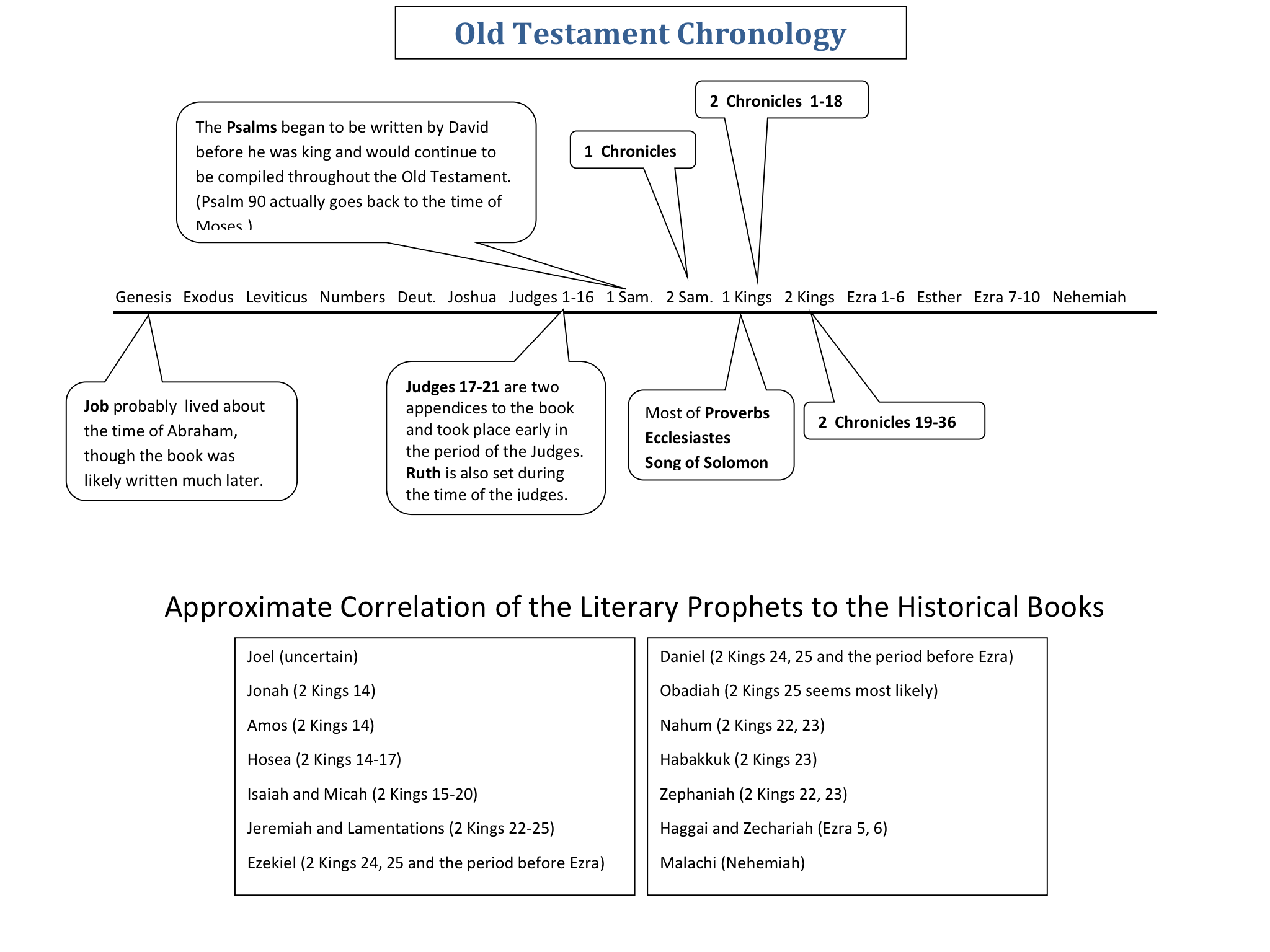 ProphetTime PeriodDateProphesied to…*IsaiahDivided Kingdom;  AloneCa. 740-700 B.C.Jeremiah Alone; Babylonian CaptivityCa. 627-586 B.C.EzekielBabylonian CaptivityCa. 593-573 B.C.DanielBabylonian CaptivityCa. 605-537 B.C.**HoseaDivided KingdomCa. 750-725 B.C.JoelDivided Kingdom (?)Uncertain; possibly ca. 830 B.C.AmosDivided KingdomCa. 760-755ObadiahDivided KingdomOr Judah AloneUncertain; ca. 845 B.C. or 586 B.C.JonahDivided KingdomCa. 790 B.C.MicahDivided Kingdom;  AloneCa. 735-700 B.C.Nahum AloneBetween 663 and 612 B.C.; most likely time between 640 and 625 B.C. (a message of comfort to  regarding the fall of )Habakkuk AloneCa. 609-606 B.C.Zephaniah AloneReign of Josiah; likely between 640 and 625 B.C.HaggaiReturn and Rebuilding520 B.C.ZechariahReturn and Rebuilding520-? B.C.MalachiReturn and RebuildingPossibly before Ezra and Nehemiah or ca. 425 B.C.